纺织涂布底胶 MR 9305A/B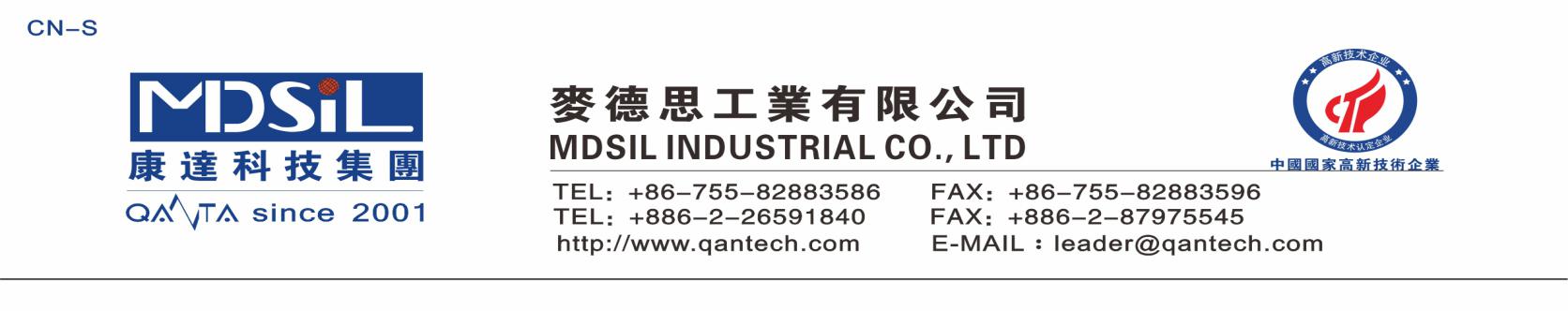 说明：     一种半透明、性能好、与布料粘接强度高的加成型液体硅橡胶，可用作丝印底涂胶。它是一种铂络合物催化固化的双组份液体硅橡胶，由基础化合物、交联剂、催化剂、填料和添加剂组成,这些物料中不含重金属及芳香烃溶剂，对人体无毒害作用。产品特色：●无毒、无害、环保 	●防水、防滑、透气、耐高低温   ●良好的流平性●良好剥离强度、耐磨度、光亮度	应用领域:用于纺织品：服装标牌、服饰图案、运动手套等石具的防滑、防水；鞋类装饰防滑，袜子的防滑；手袋、旅行袋、箱包等的标牌、袋饰等；用于印刷品的图案装饰等。技术性能：硫化前硫化后使用说明：  l. 使用比例为 主剂:固化剂 =100:2，使用前应先将主剂、固化剂按比例充分混合均匀，再真空脱泡。  2. 不能接触含 N、P、S 等结构的化合物以及乙烯基化合物，以免使铂催化剂中毒而不能固化，尤其是不能接触 PVC，因为 PVC 中含有 Pb（铅），会使催化剂中毒。某些有机颜料也会导致固化减慢或不固化。包装：本系列产品的标准包装为，主剂 20 公斤/桶，固化剂 1 公斤/瓶序号项目使用工具指标1外观目视半透明2主剂粘度(mpa.s)粘度计>100 万3混合剂粘度(mpa.s)粘度计>100 万4工作时间(h,25℃)目视>8序号项目使用工具指标1硬度(ShoreA)硬度计35±22比重（g/cm3）分析天平称1.10±0.013拉伸强度(MPa)电子万能试验机>64伸长（%）电子万能试验机>5005抗撕强度（KN/M）电子万能试验机>186冲击弹性（%）弹性机>45